Update-Log: Update Leika, Features(9.0-2020-05-19)VerbesserungenFehlerkorrekturenZusätzliche Anpassungen:
Templates: alleLöschungen: Content: Inhalte der Leika-ContainerSite > Zusatzmodule > Stadtplan > Pins (350 neue Einträge)
Dict-Einträge:a_basic.data_youtubea_basic.data_link_infoa_basic.data_activationa_basic.video_loada_basic.video_opena_nl.almost_changeda_nl.change_emaila_nl.confirmation_emaila_nl.link_change_confirmationa_nl.mailsubject_changeTheme:Containerstrukturen: Site > Zusatzmodule > Dienstleistungen > Leika > LeikaSite > Zusatzmodule > Dienstleistungen > Leika > Leika AktualisierungsdatenSite > Zusatzmodule > Dienstleistungen > Leika > LeistungsgruppierungSite > Weitere Container > Links / DownloadsNeues Triggerset: -Neuer Filter: -Neuer Workspace: - (Freigabe/Verteilung für Link-Check erfolgt später)CFs/CCs: alleProd 2.14 Neuerungen im Gebrauch bei Videos von Youtube (insbesondere bei Nutzung von großen Videomengen bzw. großen Dateigrößen), siehe Beschluss der AG-Internet vom Januar 2020.Youtube-Videos können eingebettet als IFrame auf den KoGIs-Webseiten eingebunden werden. Die Pflege erfolgt wie gewohnt im Container Links/Downloads: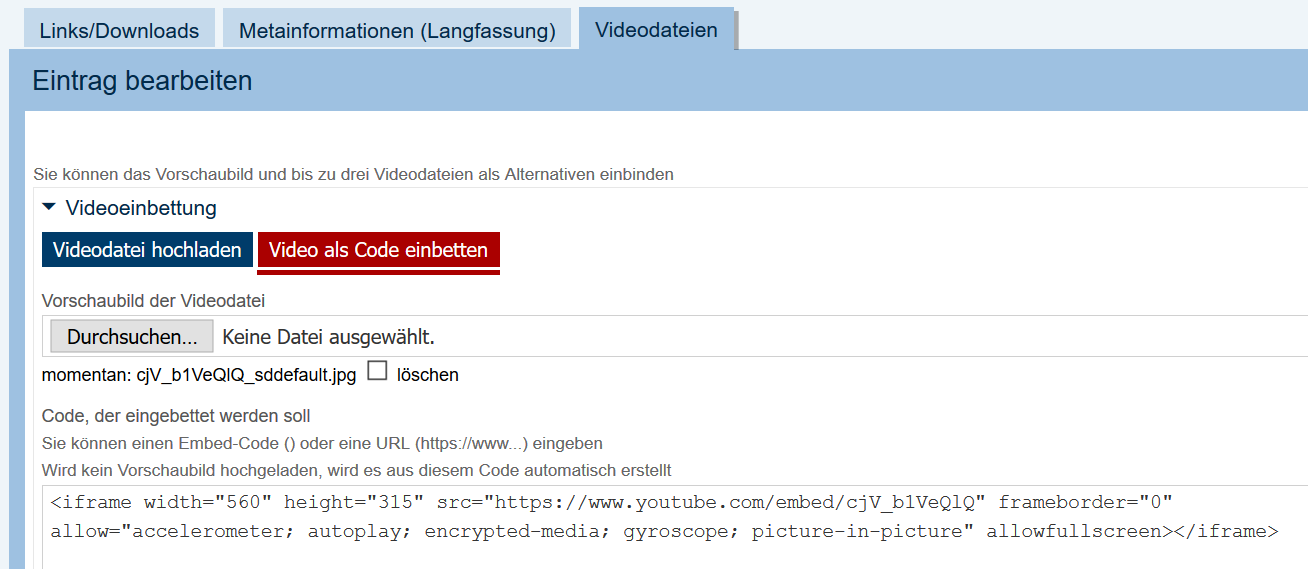 Vor Ansicht und Aufruf des Videos wird ein Datenschutzhinweis angezeigt (bis dahin wird lediglich das Vorschaubild angezeigt, es werden keine Daten übertragen). 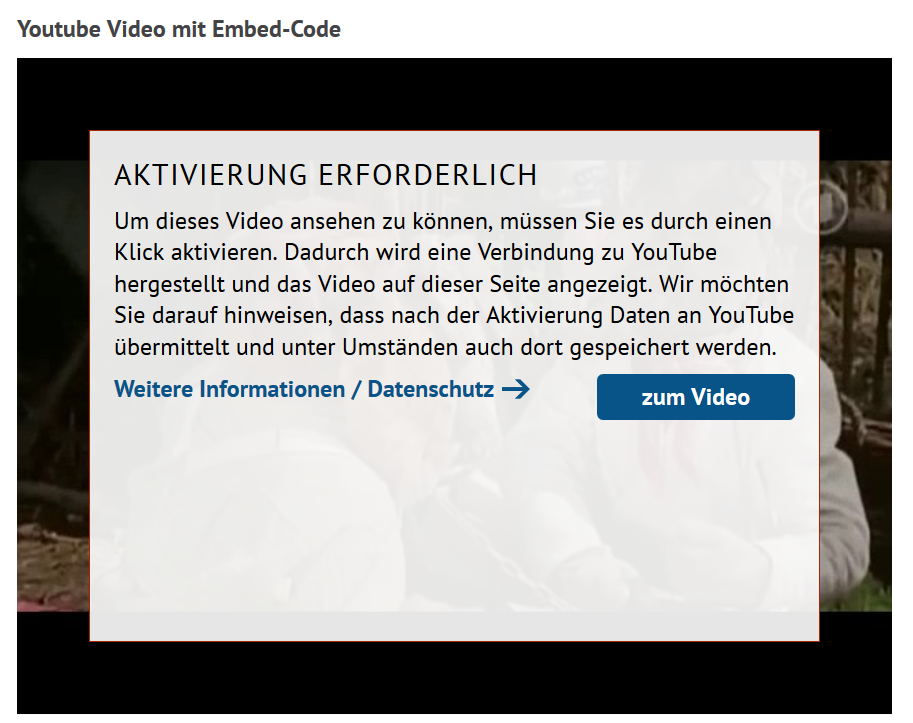 Alternativ kann das Video auch verlinkt eingebunden werden: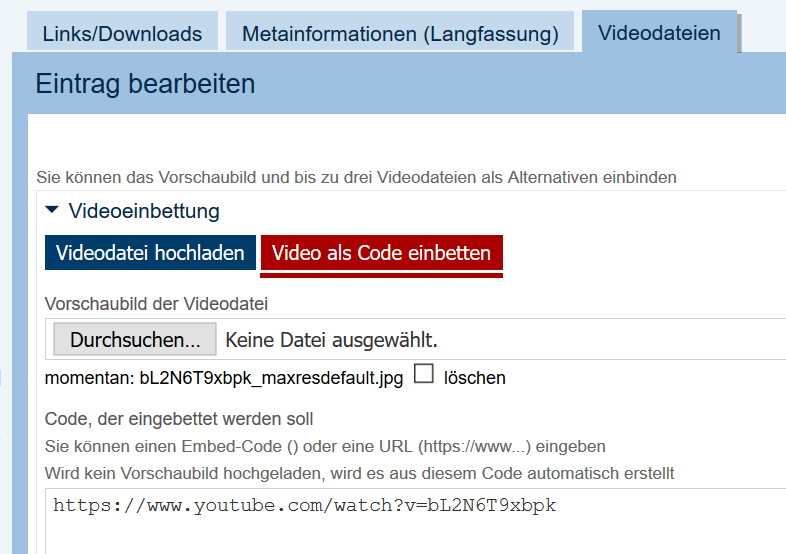 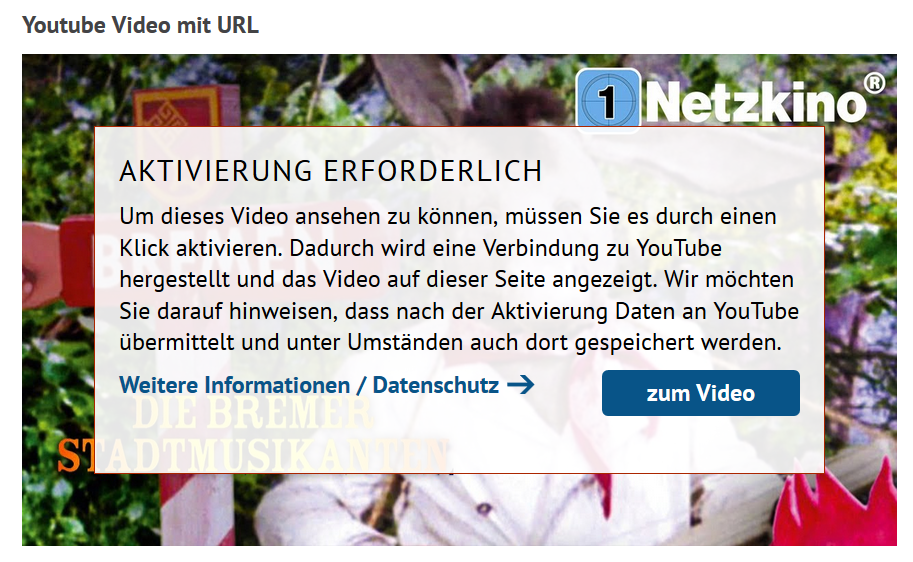 ModulVerbesserungDienstleistungenAnpassungen im Rahmen der Umsetzung zum Onlinezugangsgesetz, dem Single Digital Gateway und dem Portalverbund erfordern Anpassungen bzg. Der Metadaten und Funktionen/Schnittstellen. Ein erster Schritt besteht in der Aufnahme der verbindlichen Leika-Schlüssel.Angepasst wurden:Neue Container:Site > Zusatzmodule > Dienstleistungen > Leika > LeikaSite > Zusatzmodule > Dienstleistungen > Leika > Leika AktualisierungsdatenSite > Zusatzmodule > Dienstleistungen > Leika > LeistungsgruppierungInhalte der Leika-ContainerVideo-EinbindungDie Möglichkeit, Youtube-Videos einzubinden, wurde umgesetzt. Die Beschreibung erfolgt am Ende des Dokuments. Angepasst wurden:05_content_video_d05_ersatz_video_d20_video_dContainer:Site > Weitere Container > Links / Downloads
- neue Felder
+ neuer Block für bisherige Felder des Video-Reiters
+ neuer Block für embeded Video
+ neuer Block (Choice-Feld) für die Auswahl der neuen Blöcke
(Hinweis- das Template 20_video_d muss dem Container zugewiesen werden)Custom-Functiontpre_saveLinksDownloads.phpStatic-Verzeichnisstyle.scss, style.css und style.css.mapMehrsprachigkeitseinträge:a_basic.data_youtubea_basic.data_link_infoa_basic.data_activationa_basic.video_loada_basic.video_openEin- und AusklappfunktionDer Button, mit dem sämtliche Accordions (bzw. Ausklapp-) Elemente ausgeklappt werden, "flippte" bzgl. der Plus und Minus Icons.Angepasst wurde: /static/js/html5/ext.jsProjekteListen im Beschreibungstext wurden leicht versetzt eingerückt. Angepasst wurde "05_projekte_content_links_l"Titelzeile, TabreihenfolgeDa sowohl das Icon für Bremen, die Seitenüberschrift und das Icon für einen konkreten Webauftritt im oberen Banner der Seite separat klickbare Elemente sind, wurde der User dreimal hintereinander auf denselben Link geführt. Die beiden Bildelemente aus der Tabreihenfolge wurden herausgenommen. Zusätzlich fehlte dem Logo etc. auch ein optischer Hinweis für Focus und Hover. Angepasst wurde: 02_html5_header_dFormulareDie Einbindung in IFrames von Domains, die nicht auf .bremen.de enden, wurden optimiert. Unter anderem wurde die Höhe nicht sauber ermittelt, was zu Scrollbalken oder Weißraum in der Seite führte. Angepasst wurden:10_rahmenlos_pre_content_dext.jsStadtplanEs wurden neue Symbole für die PINs erstellt, die allen zur Verfügung gestellt werden. Die neuen Symbole befinden sich im Container PINs.NewsletterDas Newslettermodul wurde erweitert, so dass bei einer Änderung der Newslettereinstellungen eine Änderungsbestätigung per E-Mail an den Abonnenten geschickt wird.Mit dem Änderungsformular wird jetzt ein Link generiert und verschickt, über den dann die Änderungen freigegeben werden.
Angepasst wurden:10_nl_aendern_d10_nl_aendern_pruef_dclasses4nl.phpMehrsprachigkeitseinträge:a_nl.almost_changeda_nl.change_emaila_nl.confirmation_emaila_nl.link_change_confirmationa_nl.mailsubject_changeStadtplanIn Abstimmung mit der AG-Internet wurden neue Karten bzw. neues Kartenmaterial im Stadtplan eingebunden. Angepasst wurden:05_interactive_map_d05_static_image_dCustom-Classesdata-config-example.jsonMap.phpStaticleaflet-messagebox.cssconfig.jsmap.jsutil.jsleaflet.jsstadtplan.min.cssstadtplan-custom.min.jsstadtplan-leaflet.min.jsphp\wmsProxy.phpwms.phpErsetzungsaufruf Der Ersetzungsaufruf [ABK] wurde bei der Überschrift erster und zweiter Ordnung wieder zur Verfügung gestellt, wird aber weiterhin nicht unterstützt.Achtung: Ersetzungsaufrufe sind nur in den im Redaktionshandbuch aufgeführten Stellen zulässig/erlaubt und werden ausschließlich in diesen Bereichen unterstützt. Eine Nutzung über die explizit im Redaktionshandbuch aufgeführten Stellen erfolgt auf eigene Gefahr. Es besteht kein Anspruch auf Funktionsfähigkeit. Siehe auch FAQ-Eintrag.Angepasst wurden:05_content_absatzliste_l05_ersatzfunktion_dStadtplan, BarrierefreiheitDie Tabreihenfolge und der Tastaturfokus wurden verbessert. Angepasst wurden:05_interactive_map_d00_map_js_dStatic
css\html5
style.scss
js\libs\Map\custom
assets\css
leaflet.css
leaflet.fullscreen.css
assets\js\custom
main.js
images
fullscreen.png
fullscreen_hover.png
layers.png
layers_hover.png
leaflet-suche-hover.png
leaflet-suche.png
search-icon.png
stadtplan-custom.min.js
stadtplan.min.cssModulFehlerkorrekturFehlerkorrekturStadtplanStadtplanIm Redaktionssystem (Backend) wurde der Stadtplan im Internet Explorer nicht angezeigt. Stattdessen wurde eine graue Fläche angezeigt. Im Edge, im Firefox und im Chrome tauchte dieser Fehler nicht auf. Angepasst wurde: /static/php/wms/wms.phpFormularmodulMan konnte sich nach Ausfüllen eines Formulars eine automatische Email zukommen zu lassen, die nicht mehr versandt wurde. Dies wurde korrigiert durch Anpassung von SfgForm.php.Man konnte sich nach Ausfüllen eines Formulars eine automatische Email zukommen zu lassen, die nicht mehr versandt wurde. Dies wurde korrigiert durch Anpassung von SfgForm.php.